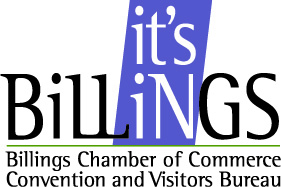 2013 Chamber China TripOctober 14, 2013Travel to LAX on your own.Check in at Air China ticket counter by 9:30pm.October 15, 2013 Los Angeles/BeijingTravel to Los Angeles International Airport for an early morning flight CA984 by 1:40am to Beijing. Your adventure begins as you fly trans-Pacific aboard a wide cabin jetliner. Cross the International Dateline.October 16, 2013Arrive in Beijing, the Capital of China at 6:30am. You will be met by your local tour guide at the airport. Transfer to the hotel. Visit the Tian An Men Square, the largest square in the world, and the Temple of Heaven, built in 1420 A.D., where the emperors prayed to the heaven for a good harvest. Accommodations: Beijing Telecom Hotel/5-Star, 6 Shifangyuan Ave.http://www.bjhotels.com/english/178.htmOctober 17, 2013 BeijingSightseeing includes the Palace Museum, also known as the Forbidden City, home of 24 emperors with a total space of 9,999 rooms, and the Summer Palace, known for areas as the Long Corridor with painted gallery, Kunming Lake and Longevity Hill, Seventeen-Arch Bridge and Marble Boat.October 18, 2013BeijingTour bus excursion to the Great Wall, the 4,000-mile long and 2,000 years old construction is said to be the only man-made structure visible by naked eye from the moon. Visit to the Ming Tombs, one of 13 Ming Emperors' Tombs is fully excavated and open for exploration. Roasted Beijing Duck Dinner.October 19, 2013Beijing/Shanghai/Suzhou Morning Air China flight CA1501 8:40am/10:35am to Shanghai, then take the tour bus trip to Suzhou. Afternoon sightseeing to the centuries old Lingering Garden, Tiger Hill and Hanshan Temple. Visit to the National Embroidery Institute to see silk embroidery, an important local craft with 1,000 years history. Evening Dinner Show of the traditional Chinese Music.Accommodations: Yadu Aster Hotel/4-Star, 156 Sanxiang Rd.http://www.chinahotel.com.cn/Hotels-11302.htmlOctober 20, 2013Suzhou/HangzhouAccommodations: Howard Johnson Hotel/5-Star, 288 Genshan West Rdhttp://www.sinohotelguide.com/hangzhou/johnson/index.htmlMorning tour bus journey to Hangzhou. Visit to Economic Development Zone. Visit to the centuries old Lingyin Temple, with the main feature of the 64.3 ft-high camphor-wood carved Buddha.October 21, 2013Hangzhou/ShanghaiAccommodations: Guangdong Hotel/4-Star, 328 Yixian Rdhttp://www.guangdonghotelshanghai.com/Morning boat cruise on West Lake with relaxing stopover at jewel-like pagodas and tea houses.  Afternoon tour bus trip to Shanghai. October 22, 2013ShanghaiSightseeing includes the Yu Garden, a maze of marvelous pavilions, ponds, rocky works and overarching trees. Visit to the Bund, a famous waterfront park. Business visit to the Pudong economic development zone.October 23, 2013Shanghai/Los AngelesYou may spend your final hours in China on your own in the morning. Afternoon flight CA1520 12:35pm/2:25pm to Beijing, connected by flight CA983 will depart in the evening by 8:15pm for Los Angeles where you will arrive at 4:15pm on the same day. October 24, 2013Return home from LAX on your own.Check out our website at:http://www.billingschamber.com/join/get-involved/china/For more information contact Jennifer at (406) 245-4111 or Jennifer@billingschamber.com